Drogie dzieci!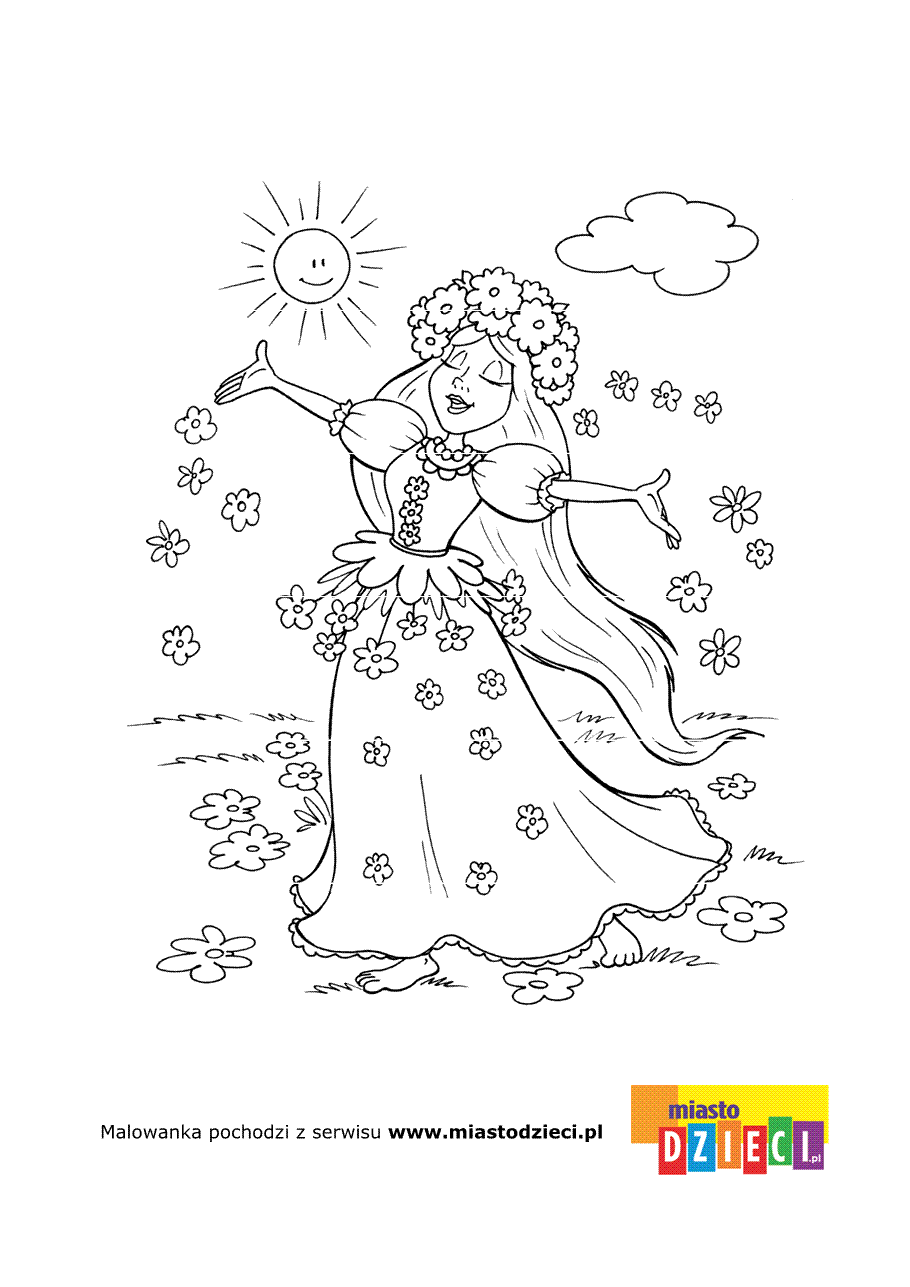 Zadanie 1 -  Za oknem wiosna. Pokoloruj obrazek.Zadanie 2 – Powtórka z matematyki. 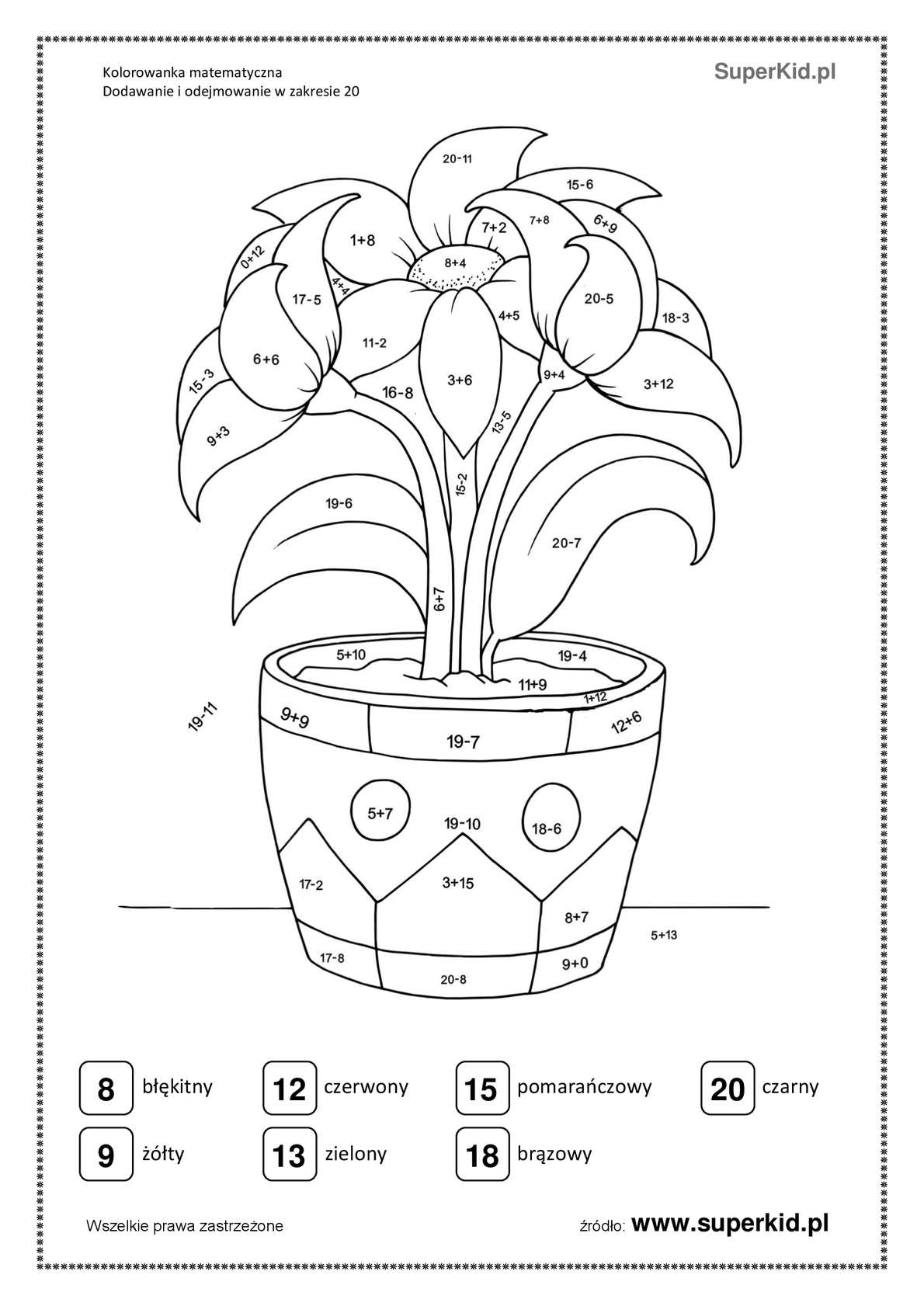 Zadanie 3 – Malowanka kodowana.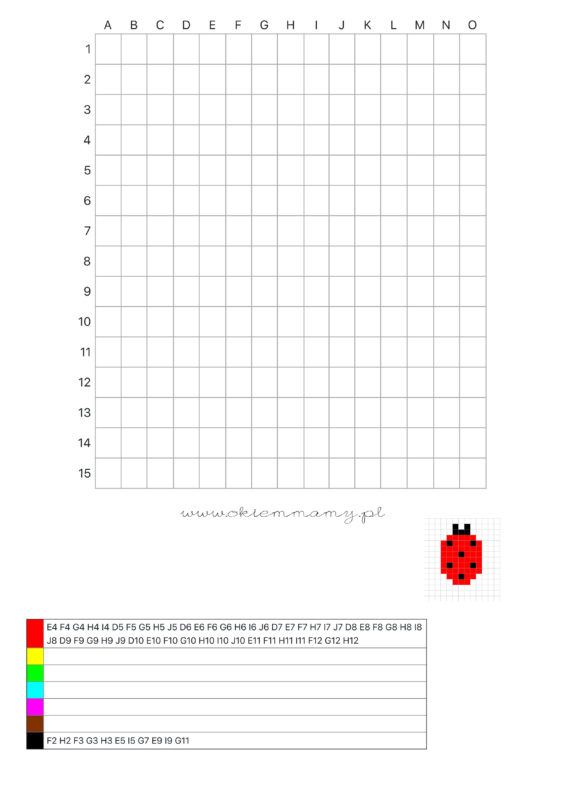 Miłej zabawy!